 MENU DE du  19 JANVIER au 23 JANVIER 2015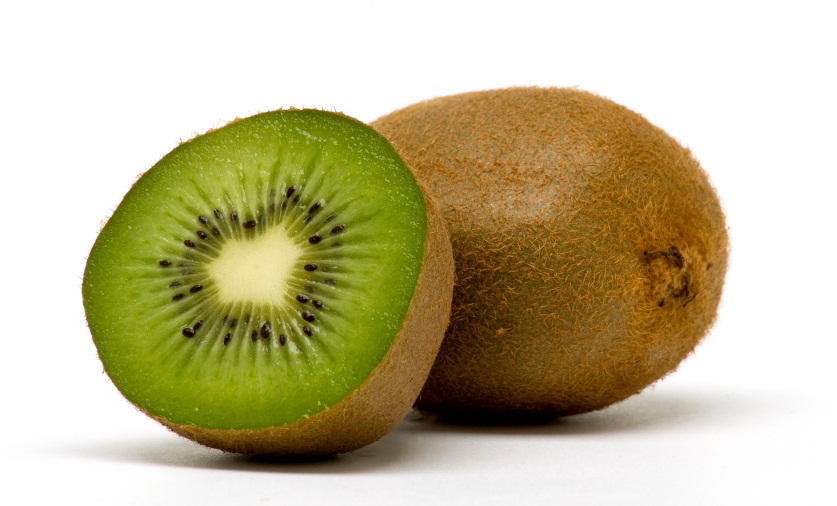 LUNDI19FEUILLETÉ AU FROMAGECUISSE DE POULETHARICOTS VERTSPETIT-SUISSEPOMMEMARDI  20CHOU BLANC MAYONNAISEPOISSON PANÉEPINARDSFROMAGEGAUFREMERCREDI21JEUDI22TABOULÉOSSO-BUCCO DE DINDECAROTTES VICHYFROMAGEKIWIVENDREDI23SALADE D’ENDIVES/NOIX/POMMESBŒUF BOURGUIGNONPOMMES DE TERRE VAPEURFROMAGEPECHE AUSIROP